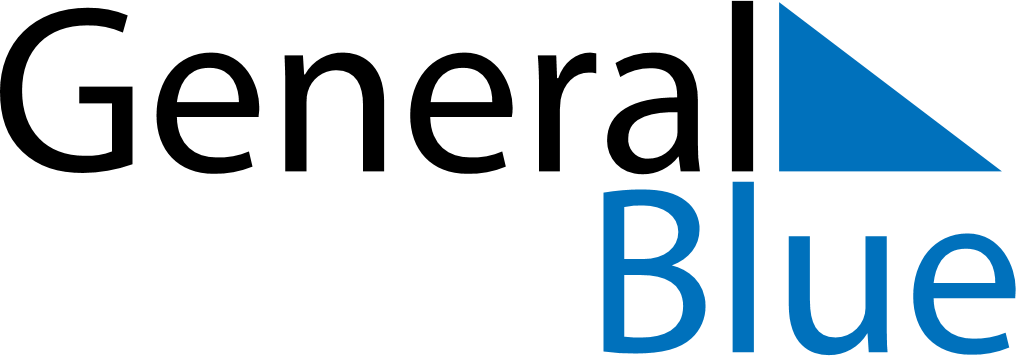 April 2023April 2023April 2023MayotteMayotteSundayMondayTuesdayWednesdayThursdayFridaySaturday123456789101112131415Easter Monday1617181920212223242526272829Abolition of Slavery30